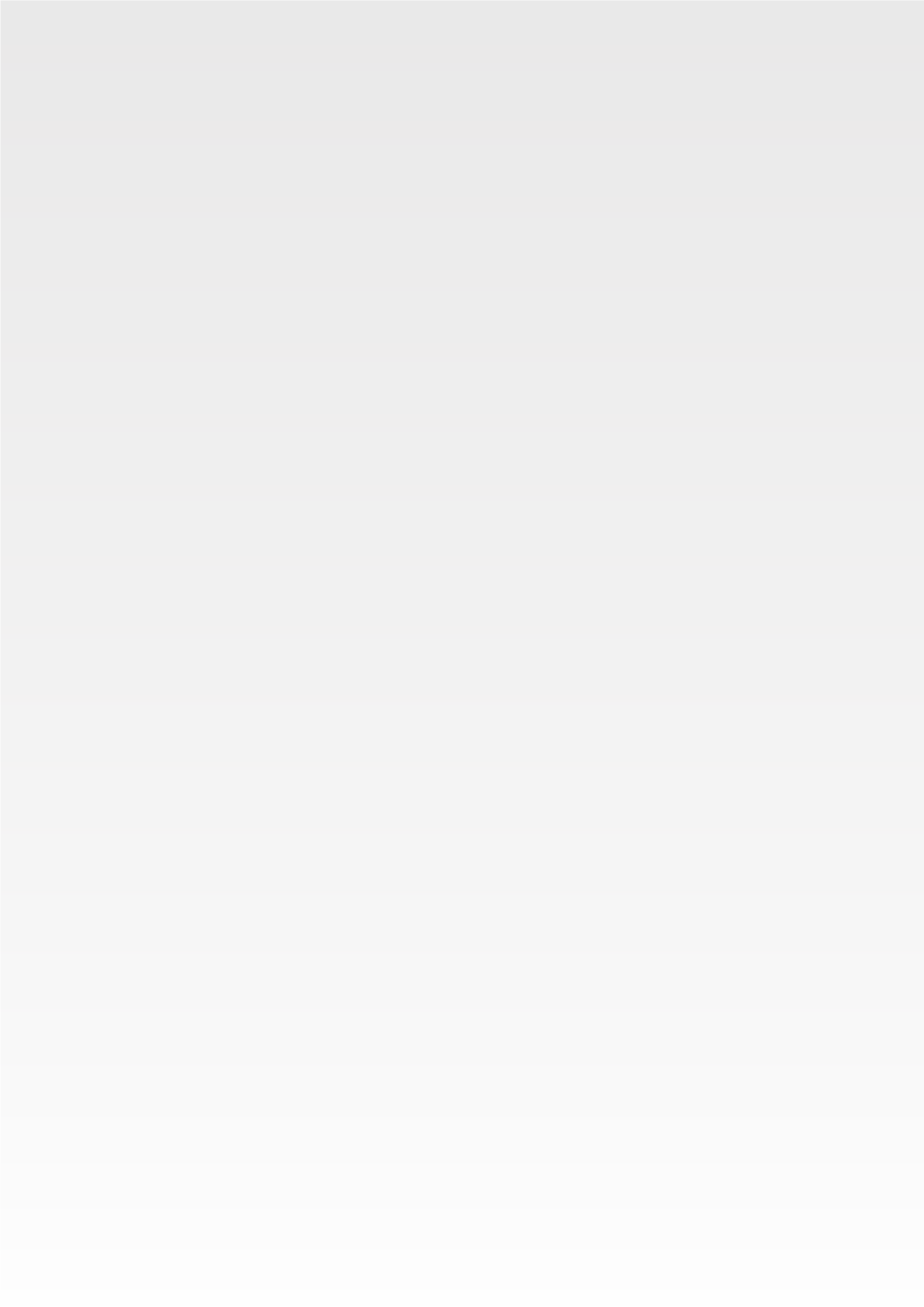 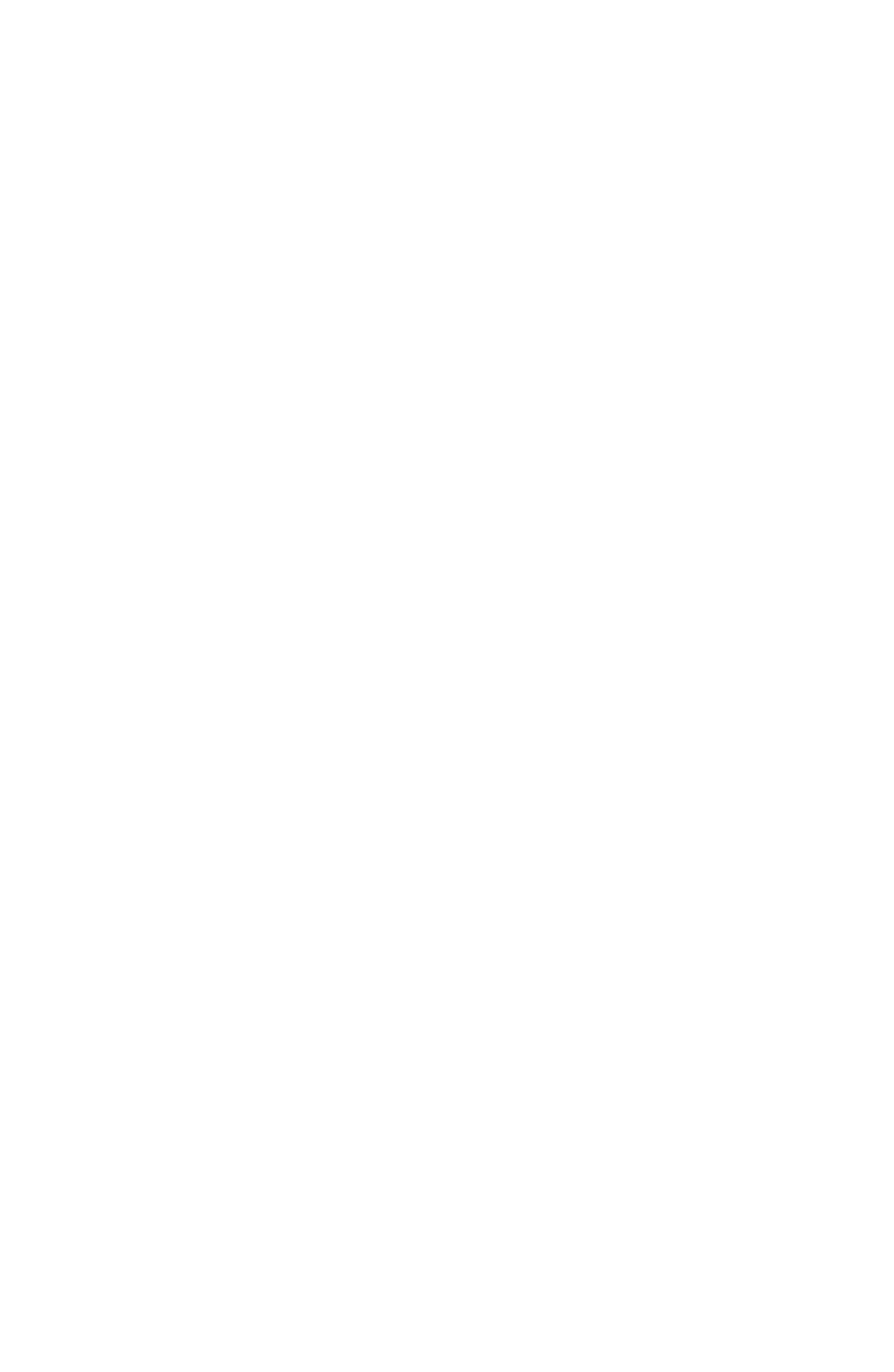 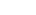 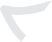 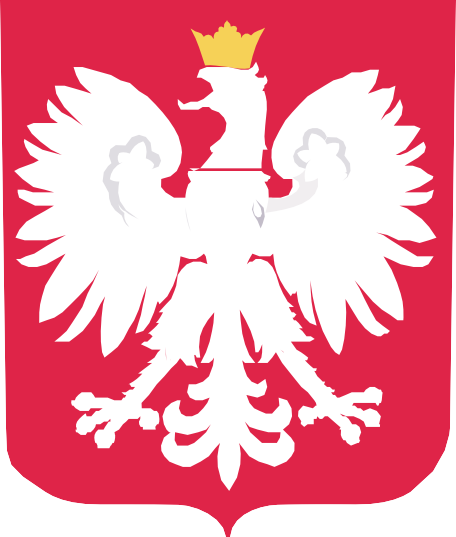 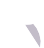 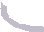 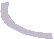 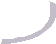 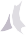 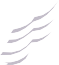 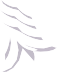 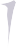 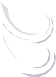 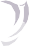 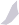 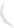 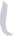 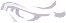 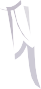 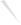 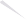 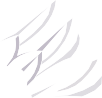 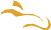 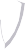 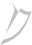 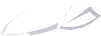 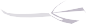 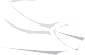 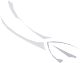 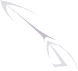 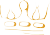 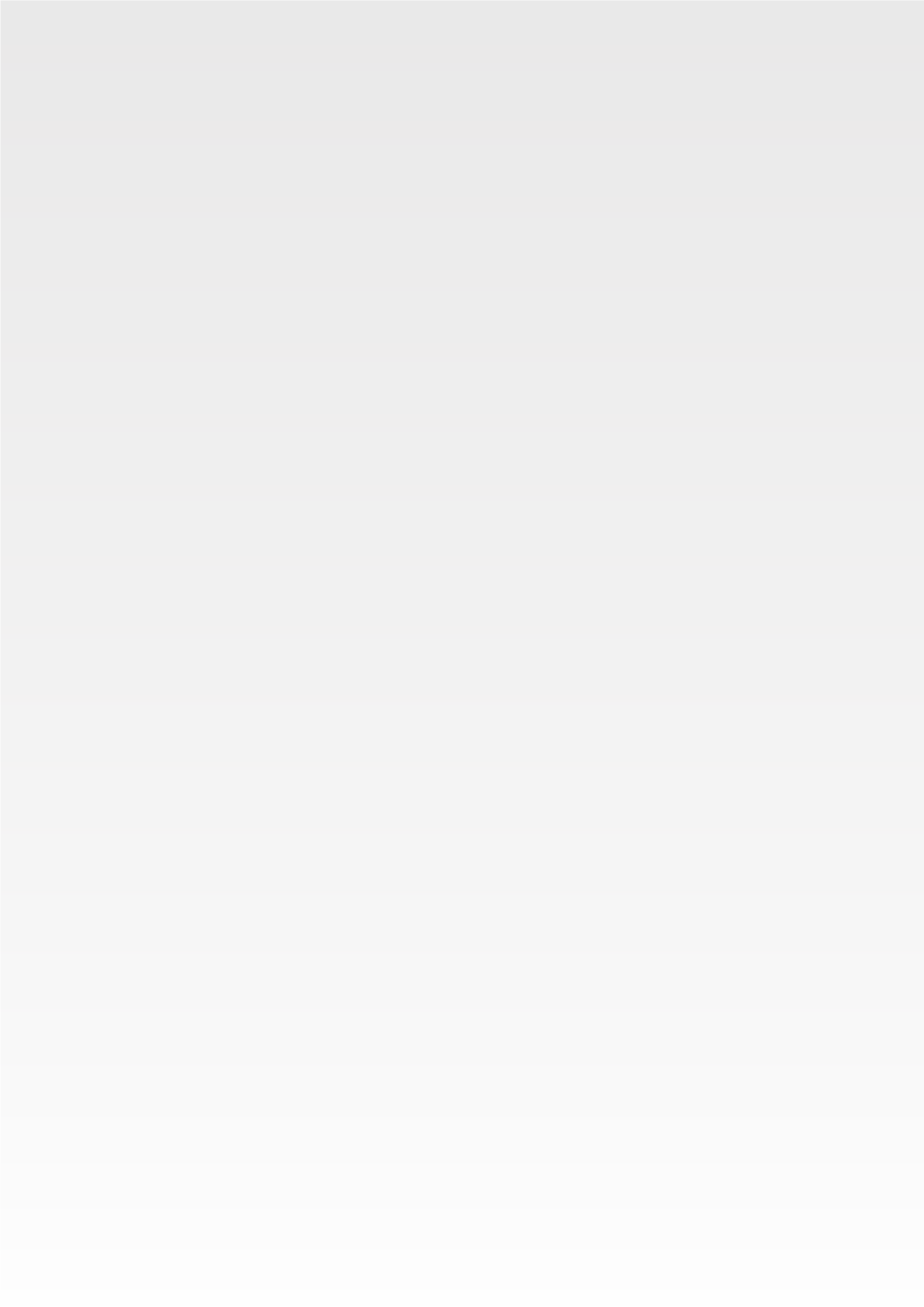 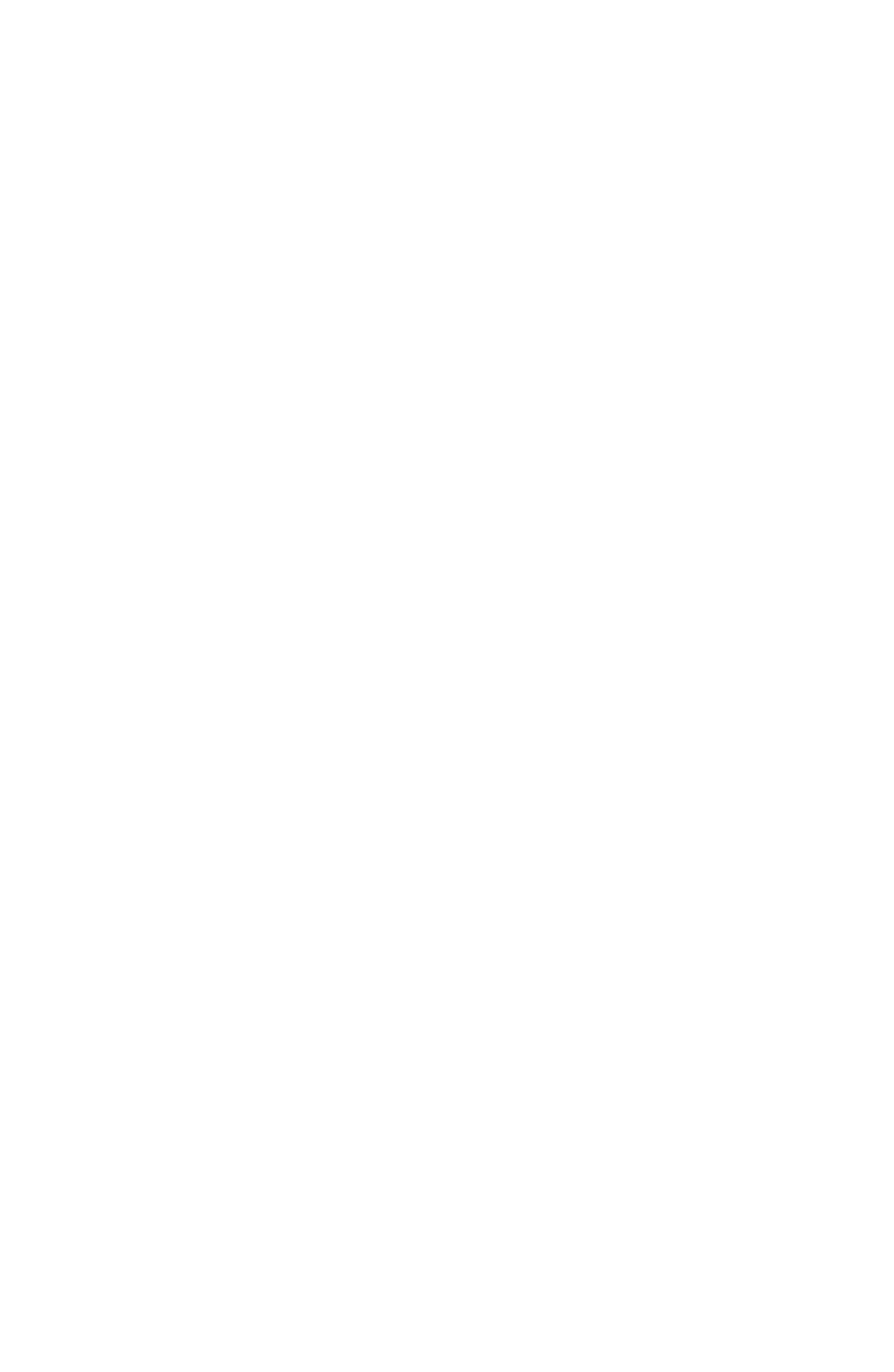 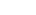 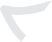 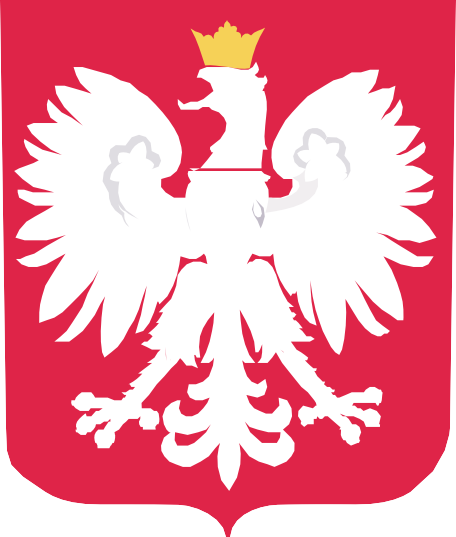 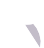 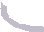 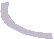 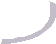 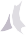 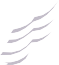 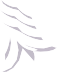 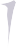 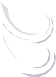 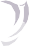 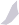 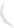 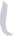 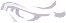 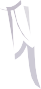 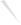 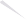 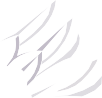 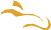 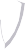 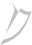 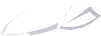 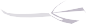 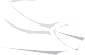 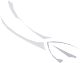 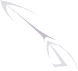 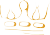 DOFINANSOWANOZE  ŚRODKÓW BUDŻETU PAŃSTWAKORPUS WSPARCIA SENIORÓW NA 2023 ROK MODUŁ IDOFINANSOWANIE28 545 złCAŁKOWITA WARTOŚĆ35 682 zł